Western Australia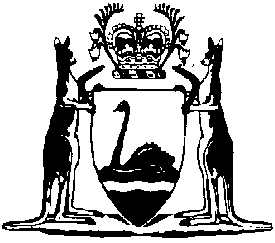 Sheep Lice Eradication Fund Regulations 1987Compare between:[31 Dec 1992, 00-f0-02] and [20 Dec 1993, 00-g0-06]Western AustraliaSheep Lice Eradication Fund Act 1987Sheep Lice Eradication Fund Regulations 19871.	Citation 		These regulations may be cited as the Sheep Lice Eradication Fund Regulations 1987.2.	Contribution by wool growers 		The amount prescribed for the purposes of section 9 of the Act is $60 in relation to the financial year 1992-1993.	[Regulation 2 inserted by Gazette 1 December 1989 p.4439; amended by Gazette 14 December 1990 p.6128; 3 January 1992 p.5; 31 December 1992 p.6314.] Notes1.	This is a compilation of the Sheep Lice Eradication Fund Regulations 1987 and includes the amendments referred to in the following Table.Compilation tableCitationGazettalCommencementSheep Lice Eradication Fund Regulations 19877 Aug 1987 p.312628 Oct 1988 p.43151 Dec 1989 p.443914 Dec 1990 p.61283 Jan 1992 p.531 Dec 1992 p.6314